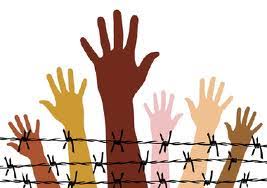 Wyniki piątej edycji konkursu o prawach człowieka – 2018/19Prosiliśmy o przygotowanie plakatów propagujących prawa człowieka lub prezentacji multimedialnych poświęconych tej tematyce, a w szczególności prawu do wolności twórczości artystycznej i prawu do wolności korzystania z dóbr kultury i ich wytwarzania.Oceniana była zarówno wartość merytoryczna jak i artystyczna, a więc atrakcyjność formy.Jury w składzie:   mgr Janina Weinper – nauczyciel wiedzy o społeczeństwie i  historii                            mgr Barbara Smutek – nauczyciel języka polskiegowysoko oceniło poziom nadesłanych prac;PRACE PLASTYCZNE:   Nagrody w kategorii szkół gimnazjalnych i podstawowych:SMYDA FILIP – Szkoła Podstawowa nr 4  im. Adama Mickiewicza w LublinieGOGACZ EWA – Prywatne Gimnazjum im. Królowej Jadwigi w LublinieZAREMBA ALICJA - Szkoła Podstawowa nr 4  im. Adama Mickiewicza w LublinieWyróżnienia w kategorii szkół gimnazjalnych i podstawowych:KOCHAJ ZUZANNA – Publiczna Szkoła Podstawowa im. Marii Konopnickiej w Bystrzycy StarejSOŁTYS URSZULA – Szkoła Podstawowa nr 22 im. Bolesława Prusa w LublinieNagrody w kategorii szkół ponadgimnazjalnych:TCHÓRZEWSKA AGNIESZKA – Prywatne LO im. Królowej Jadwigi LublinieOGONOWSKA JULIA - I LO im. Stanisława Staszica w LubliniePROKOP NIKODEM - Prywatne LO im. Królowej Jadwigi LublinieKURAS ALEKSANDRA – I LO im. Stanisława Staszica w LublinieWyróżnienia w kategorii szkół ponadgimnazjalnychJAKIMOWICZ WERONIKA - I LO im. Stanisława Staszica w LublinieJABŁOŃSKI MIKOŁAJ -  Prywatne LO im. Królowej Jadwigi LublinieGAŁAN ALEKSANDRA - Prywatne LO im. Królowej Jadwigi Lublinie PREZENTACJE MULTIMEDIALNE:     Nagrody w kategorii szkół gimnazjalnych i podstawowych:LEWANDOWSKA ZOFIA - Prywatne Gimnazjum im. Królowej Jadwigi w LublinieBRZESZCZAK MONIKA - Szkoła Podstawowa nr 22 im. Bolesława Prusa w LublinieWszystkim serdecznie gratulujemy i zapraszamy do udziału w konkursie w przyszłym roku.